CITY OF FENNIMORE860 LINCOLN AVENUEFENNIMORE WI  53809 OFFICE OF CITY CLERK TREASURER 608-822-6119Ryan Boebel, MayorDebi Heisner, City Clerk Treasurer – cityclerk@fennimore.comLynn Gilkes, Deputy Clerk Treasurer – deputyclerk@fennimore.comPublic Notice of a Regular Meeting of the Common Council Monday, December 14th, 2020 @ following the Budget Hearing and Public Hearing that starts @ 5:30 p.m. The 3 meetings are available at the following zoom linkJoin Zoom Meetinghttps://us02web.zoom.us/j/3264108474?pwd=ZkhMd0lFdUNYamNLQlAwQTV2UlFldz09Meeting ID: 326 410 8474Passcode: FMORE2020(Any additions to this agenda may be posted on the bulletin board @ 860 Lincoln Avenue, Fennimore, WI at least 24 hours before the meeting.)Call to order by the presiding officer.Roll call.  If a quorum is not present, the meeting shall automatically adjourn to the next regular meeting.Proof of posting and agenda.Consent Agenda Minutes of the preceding meetings.  Approval of October 19th, 2020 minutes if correct, and correction of mistakes.Comments from pre-registered citizensReports of City Officers.Clerk-Treasurer				c. Chief of PoliceDirector of Public Works.			d. Promotions CoordinatorPresentation of accounts and other claims against the City.Monthly claims & CDBG/TIF Project ClaimsCommittee reports.Unfinished business from previous meeting(s).New business.Planning Commission Recommendation on the Rezoning of Parcel 226-0015-0000, Canterbury Gardens, LLC 1080 9th Street from Commercial back to Residential.  Possible Action.  Update and Discussion on COVID–19 pandemic and its effectsDiscussion and possible approval of RESOLUTION NO 2020-11-16:A RESOLUTION GRANTING THE MAYOR AND DEPARTMENT HEADS THE AUTHORITY TO TAKE APPROPRIATE ACTIONS FOR THE PROTECTION OF CITY EMPLOYEES AND THE GENERAL PUBLIC FROM POTENTIAL EFFECTS OF VIRAL INFECTIONS.Discussion and possible approval of the Promotions Coordinator job description Discussion and possible action on Leak policy appeal, Tom & Sara Napp, 875 Cleveland Street. Discussion and possible action on pay out and carryover of PTO for Clerk TreasurerDiscussion and possible approve of allowing the DPW to award the 2021 fuel bid to the lowest bidder.Discussion and possible action on purchasing Chamber Bucks for City employees for Christmas giftsDiscussion and possible approval of Hazard pay for April, August and November Election Inspectors and Poll Workers.   Discussion and possible action on cancelling the 12/21/2020 Council meeting due to lack of agenda itemsApproval of Kelly Ahnen to the Fennimore Library Board as the Fennimore School District Representative Discussion of Engineering RFPsComments and suggestions from citizens present.Communications and recommendations of the MayorSchedule Committee Meetings.Adjournment. 				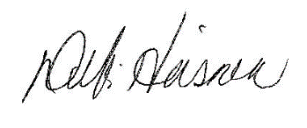 _____________________________Debi Heisner, City Clerk-TreasurerPLEASE NOTE: Upon reasonable notice, efforts will be made to accommodate the needs of disabled individuals through appropriate aids and services.  For additional information or to request this service, contact Debi Heisner, City Clerk at 860 Lincoln Avenue, Fennimore, WI or by phoning (608)822-6119.